Пояснительная записка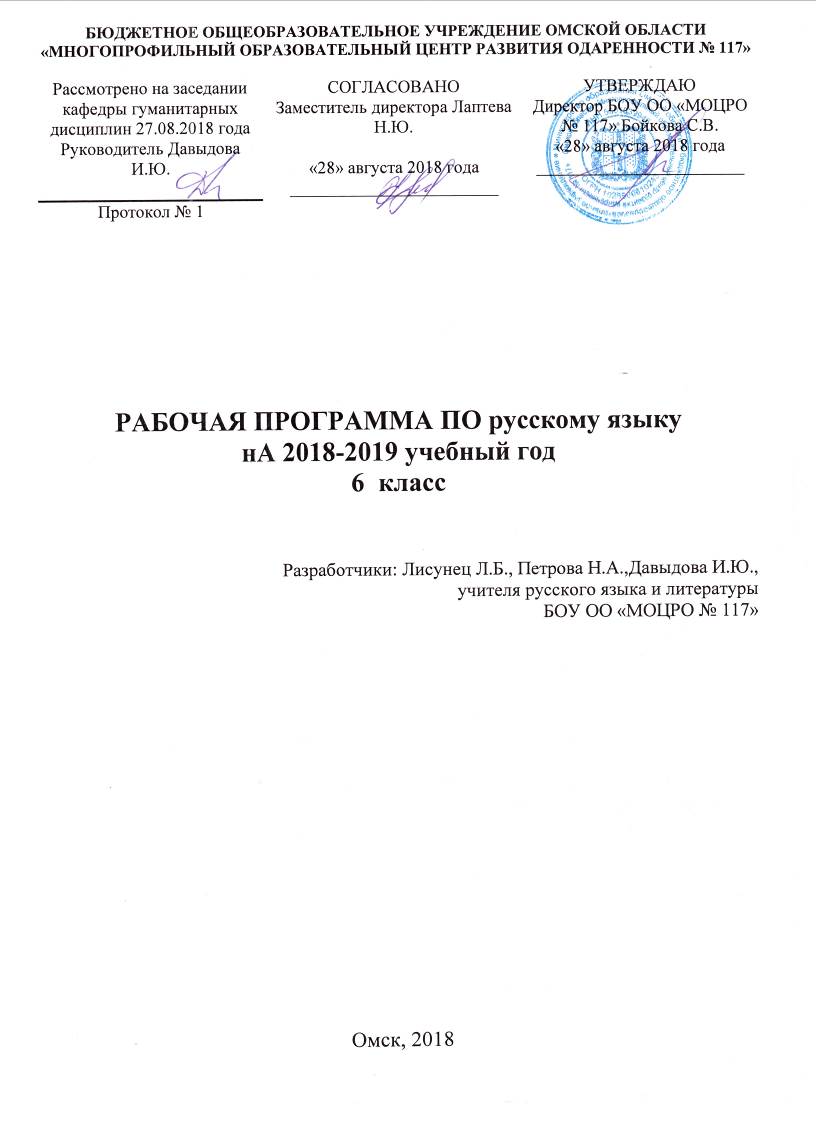 	Рабочая программа по русскому языку для 6 класса составлена в соответствии с правовыми и нормативными документами:Федеральный Закон «Об образовании в Российской Федерации» (от 29.12. . № 273-ФЗ);Федеральный Закон от 01.12.2007 г. № 309 (ред. от 23.07.2013 г.) «О внесении изменений в отдельные законодательные акты Российской Федерации в части изменения и структуры Государственного образовательного стандарта»;Областной закон от 14.11.2013 г. № 26-ЗС «Об образовании в Ростовской области»;Приказ Министерства образования и науки Российской Федерации от 31 декабря . № 1577 «О внесении изменений в федеральный государственный образовательный стандарт основного общего образования, утвержденный приказом Министерства образования и науки Российской Федерации от 17 декабря . № 1897»;Приказ Министерства образования и науки Российской Федерации от 31 декабря . № 1578 «О внесении изменений в федеральный государственный образовательный стандарт среднего общего образования, утвержденный приказом Министерства образования и науки Российской Федерации от 17 мая . № 413»;Примерная программа по русскому языку. 5-9 классы. Авторы программы: М.М. Разумовская, С.И. Львова, В.И. Капинос, В.В. Львов, Г.А. Богданова. – М.: Дрофа, 2015г. УМК под редакцией М.М. Разумовской, П.А. Леканта. – М.: «Дрофа», 2016г.	Федеральный базисный план отводит 210 часов для образовательного изучения русского языка в 6 классе из расчёта 6 часов в неделю.	В соответствии с этим реализуется программа по русскому языку в объеме 210 часов.Цели: Воспитать любовь к родному языку, отношение к нему как основному средству человеческого общения во всех сферах человеческой деятельности;Обеспечить овладение важнейшими общеучебными умениями и универсальными учебными действиями;Обеспечить языковое развитие учащихся, помочь им овладеть разнообразными видами речевой деятельности, сформировать умения и навыки грамотного письма, рационального чтения, полноценного восприятия звучащей речи, научить школьников свободно, правильно и выразительно говорить и писать на родном языке, использовать язык в разных ситуациях общения, соблюдая нормы речевого этикета.Задачи:формирование навыков анализа языка, способности классифицировать языковые явления и факты;воспитание речевой культуры;формирование таких жизненно важных умений, как использование различных видов чтения, информационной переработки текстов, различных форм поиска информации и разных способов передачи её в соответствии с коммуникативной задачей, речевой ситуацией, нормами литературного языка и этическими нормами общения;формирование грамматических, лексических и орфографических умений и навыков в их единстве;формирование у учащихся чуткости к богатству и выразительности родной речи, гордости за родной язык, интереса к его изучению.Содержание учебного предметаТематическое планированиеКалендарно-тематическое планированиеЛист корректировки рабочей программы (в конце учебного года)Планируемые результаты освоения учебного предмета и система их оценкиЛичностные, метапредметные и предметные результаты отражают индивидуальные, общественные и государственные потребности, сформулированные с учетом возрастных и индивидуальных особенностей обучающихся.Коммуникативные умения, являющиеся основой метапредметных результатов обученияЧтение и аудирование. Осмысленно и бегло, с установкой на различение основной и дополнительной информации читать учебно-научные тексты, составлять план отдельных параграфов учебника. Просматривая тексты учебника, выделять в них определения научных понятий, классификационные схемы, фрагменты с информативным повествованием.Анализ текста. Определять стиль речи; находить в текстах языковые средства,характерные для научного и делового стилей; выделять в текстах художественных произведений фрагменты с описанием места и состояния окружающей среды, в учебной литературе находить информативное повествование, рассуждение-доказательство, рассуждение-объяснение, проводить стилистический и типологический анализ текста; определять в отдельных абзацах текста способы и средства связи предложений.Воспроизведение текста. Пересказывать учебно-научные тексты типа рассуждения-объяснения, информативного повествования. Подробно и выборочно (устно и письменно) пересказывать повествовательные тексты художественного стиля речи с описанием места и (или) состояния природы. Сохранять в тексте подробного изложения типологическую структуру исходного текста и языковые средства выразительности.Создание текста. Создавать устные и письменные высказывания: собирать материал к сочинению и систематизировать его; составлять сложный план готового текста и своего высказывания; отбирать для сочинения нужные типы речи и языковые средства, решать вопрос о способах и средствах связи предложений. Писать сочинения-описания помещения, природы. Писать краткое сообщение (аннотацию) о содержании книги, фильма двух видов: а) о чем говорится; б) что говорится. Давать отзыв о прочитанной книге, сочинении или устном ответе учащегося, обосновывая свое мнение о прочитанном; строить устное определение научного понятия.Совершенствование текста. Совершенствовать содержание, логику изложения и язык своего высказывания (устного и письменного), в частности находить и устранять неоправданные повторы, неудачное употребление стилистически окрашенных слов и оборотов.Предметные результаты обученияК концу 6 класса учащиеся должны владеть следующими умениями:по орфоэпии:правильно произносить употребительные сложносокращенные слова; употребительные слова изученных частей речи; свободно пользоваться орфоэпическим словарем;по лексике и фразеологии: употреблять слова (термины, профессиональные, заимствованные и др.) в соответствии с их лексическим значением, с учетом условий и задач общения; избегать засорения речи иноязычными словами; толковать лексическое значение общеупотребительных слов и фразеологизмов; пользоваться различными видами словарей (синонимов, антонимов, иностранных слов, фразеологизмов);по морфемике и словообразованию: выделять морфемы на основе словообразовательного анализа (в словах сложной структуры); составлять словообразовательную цепочку слов, включающую 3—5 звеньев; различать морфологические  способы  образования  изученных частей речи;по морфологии:квалифицировать слово как часть речи; образовывать и употреблять формы изученных в б классе частей речи в соответствии с нормами литературного языка; определять грамматические признаки изученных частей речи (например, при решении орфографических задач); по орфографии: характеризовать изученные орфограммы и объяснять написание слов; правильно писать слова, написание которых подчиняется правилам, изученным в 6 классе, а также слова с непроверяемыми орфограммами, написание
которых отрабатывается в словарном порядке, свободно пользоваться орфографическим словарем;по синтаксису: определять синтаксическую роль частей речи, изученных в 6 классе; правильно строить и произносить предложения с причастными и деепричастными оборотами, стилистически оправданно употреблять их в речи.по пунктуации: правильно ставить выделительные и разделительные  знаки препинания Система оценки достижения планируемых результатов освоения основной образовательной программы основного общего и среднего общего образования предполагает комплексный подход к оценке результатов образования, позволяющий вести оценку достижения обучающимися всех трёх групп результатов образования: личностных, метапредметных и предметных.Система оценки предусматривает уровневый подход к содержанию оценки и инструментарию для оценки достижения планируемых результатов, а также к представлению и интерпретации результатов измерений.Одним из проявлений уровневого подхода является оценка индивидуальных образовательных достижений на основе «метода сложения», при котором фиксируется достижение уровня, необходимого для успешного продолжения образования и реально достигаемого большинством обучающихся, и его превышение, что позволяет выстраивать индивидуальные траектории движения с учётом зоны ближайшего развития, формировать положительную учебную и социальную мотивацию.Оценка предметных результатовОценка предметных результатов представляет собой оценку достижения обучающимся планируемых результатов по учебному предмету:способность к решению учебно-познавательных и учебно-практических задач, основанных на изучаемом учебном материале, с использованием способов действий, релевантных содержанию учебных предметов. предполагает выделение базового уровня достижений как точки отсчёта при построении всей системы оценки и организации индивидуальной работы с обучающимися.Базовый уровень достижений — уровень, который демонстрирует освоение учебных действий с опорной системой знаний в рамках диапазона (круга) выделенных задач. Овладение базовым уровнем является достаточным для продолжения обучения на следующей ступени образования, но не по профильному направлению. Достижению базового уровня соответствует отметка «удовлетворительно» (или отметка «3», отметка «зачтено»).Превышение базового уровня свидетельствует об усвоении опорной системы знаний на уровне осознанного произвольного овладения учебными действиями, а также о кругозоре, широте (или избирательности) интересов. Целесообразно выделить следующие два уровня, превышающие базовый:повышенный уровень достижения планируемых результатов, оценка «хорошо» (отметка «4»);высокий уровень достижения планируемых результатов, оценка «отлично» (отметка «5»).Повышенный и высокий уровни достижения отличаются по полноте освоения планируемых результатов, уровню овладения учебными действиями и сформированностью интересов к данной предметной области.Для описания подготовки обучающихся, уровень достижений которых ниже базового, целесообразно выделить также два уровня:пониженный уровень достижений, оценка «неудовлетворительно» (отметка «2»);Недостижение базового уровня (пониженный и низкий уровни достижений) фиксируется в зависимости от объёма и уровня освоенного и неосвоенного содержания предмета. Критерии и нормы оценки знаний, умений и навыков обучающихся по учебному предмету. 1. Оценка письменных контрольных работ обучающихся по русскому языку.Диктант оценивается одной отметкой.Отметка "5" выставляется за безошибочную работу, а также при наличии в ней 1 негрубой орфографической, 1 негрубой пунктуационной или 1 негрубой грамматической ошибки.Отметка "4" выставляется при наличии в диктанте 2 орфографических и 2 пунктуационных, или 1 орфографической и 3 пунктуационных ошибок, или 4 пунктуационных при отсутствии орфографических ошибок. Отметка "4" может выставляться при трёх орфографических ошибках, если среди них есть однотипные. Также допускаются 2 грамматические ошибки.Отметка "3" выставляется за диктант, в котором допущены 4 орфографические и 4 пунктуационные ошибки, или 3 орфографические и 5 пунктуационных ошибок, или 7 пунктуационных ошибок при отсутствии орфографических ошибок. В 5 классе допускается выставление отметки "3" за диктант при 5 орфографических и 4 пунктуационных ошибках. Отметка "3" может быть поставлена также при наличии 6 орфографических и 6 пунктуационных, если среди тех и других имеются однотипные и негрубые ошибки. Допускается до 4 грамматических ошибок.Отметка "2" выставляется за диктант, в котором допущено до 7 орфографических и 7 пунктуационных ошибок, или 6 орфографических и 8 пунктуационных ошибок, 5 орфографических и 9 пунктуационных ошибок, 8 орфографических и 6 пунктуационных ошибок. Кроме этого, допущено более 4 грамматических ошибок.При большем количестве ошибок диктант оценивается баллом "1".В контрольной работе, состоящей из диктанта и дополнительного (фонетического, лексического, орфографического, грамматического) задания, выставляются две оценки за каждый вид работы. При оценке выполнения дополнительных заданий рекомендуется руководствоваться следующим:Отметка "5" ставится, если обучающийся выполнил все задания верно.Отметка "4" ставится, если обучающийся выполнил правильно не менее 3/4 заданий.Отметка "3" ставится за работу, в которой правильно выполнено не менее половины заданий.Отметка "2" ставится за работу, в которой не выполнено более половины заданий.Отметка "1" ставится, если обучающийся не выполнил ни одного задания.П р и м е ч а н и е. Орфографические, пунктуационные и грамматические ошибки, допущенные при выполнении дополнительных заданий, учитываются при выведении отметки за диктант.При проверке и оценке диктанта необходимо учитывать неверные написания, негрубые орфографические ошибки, повторяющиеся и однотипные ошибки.При оценке контрольного словарного диктанта рекомендуется руководствоваться следующим:Отметка   "5"   ставится за диктант, в котором нет ошибок.Отметка "4" ставится за диктант, в котором обучающийся допустил 1 -2 ошибки.Отметка "3" ставится за диктант, в котором допущено 3-4 ошибки.Отметка "2" ставится за диктант, в котором допущено до 7 ошибок.При большем количестве ошибок диктант оценивается баллом "1".2. Оценка сочинений и изложений.Сочинения и изложения – основные формы проверки умения правильно и последовательно излагать мысли, уровня речевой подготовки учащихся.С помощью сочинений и изложений проверяются: 1) умение раскрывать тему; 2) умение использовать языковые средства в соответствии со стилем, темой и задачей высказывания; 3) соблюдение языковых норм и правил правописания.Любое сочинение и изложение оценивается двумя отметками: первая ставится за содержание и речевое оформление (соблюдение языковых норм и правил выбора стилистических средств), вторая – за соблюдение орфографических, пунктуационных норм и грамматических ошибок.Обе отметки считаются отметками по русскому языку, за исключением случаев, когда проводится работа, проверяющая знания учащихся по литературе. В этом случае первая отметка (за содержание и речь) считается отметкой по литературе.Содержание сочинения и изложения оценивается по следующим критериям:• соответствие работы обучающихся теме и основной мысли;• полнота раскрытия темы;• правильность фактического материала;• последовательность изложения.При оценке речевого оформления сочинений и изложений учитывается: разнообразие словаря и грамматического строя речи, стилевое единство и выразительность речи, число языковых ошибок и стилистических недочетов.Орфографическая и пунктуационная грамотность оценивается по числу допущенных обучающимся ошибок (см. Нормативы для оценки контрольных диктантов).Содержание и речевое оформление оценивается по следующим нормативам:Данные нормы оценок даны для среднего объема сочинения в 4-5 страниц.При оценке сочинения учитывается самостоятельность, оригинальность замысла ученического сочинения, уровень его композиционного и речевого оформления. Наличие оригинального замысла, его хорошая реализация позволяют повысить оценку на 1 балл.Отличная отметка не выставляется при наличии более 3 исправлений.При наличии в тексте более 5 поправок (исправлений неверного написания на верное) оценка снижается на 1 балл.    Если объем сочинения в полтора–два раза больше указанного в настоящих «Нормах оценки…», при оценке работ следует исходить из нормативов, увеличенных для отметки «4» на 1 единицу, а для отметки «3» на две единицы. Например, при оценке грамотности «4» ставится при 3 орфографических, 2 пунктуационных и 2 грамматических ошибках или при соотношениях: 2-3-2; 2-2-3; «3» ставится при соотношениях: 6-4-4; 4-6-4; 4-4-6. При выставлении оценки «5» превышение объема сочинения не принимается во внимание.Первая оценка (за содержание и речь) не может быть положительной, если не раскрыта тема высказывания, хотя по остальным показателям оно написано удовлетворительно.3. Оценка устных ответов обучающихся по русскому языку.Устный опрос является одним из основных способов учёта знаний обучающихся по русскому языку. Развёрнутый ответ обучающегося должен представлять собой связное, логически последовательное сообщение на заданную тему, показывать умение применять определения, правила в конкретных случаях.При оценке ответа обучающихся надо руководствоваться следующими критериями:  1) полнота и правильность ответа; 2) степень осознанности, понимания изученного; 3) языковое оформление ответа.Отметка "5" ставится, если обучающийся: 1) полно излагает изученный материал, даёт правильное определенное языковых понятий; 2) обнаруживает понимание материала, может обосновать свои суждения, применить знания на практике, привести необходимые примеры не только по учебнику, но и самостоятельно составленные; 3) излагает материал последовательно и правильно с точки зрения норм литературного языка.Отметка "4" ставится, если обучающийся даёт ответ, удовлетворяющий тем же требованиям, что и для отметки "5", но допускает 1-2 ошибки, которые сам же исправляет, и 1-2 недочёта в последовательности и языковом оформлении излагаемого.Отметка "3" ставится, если обучающийся обнаруживает знание и понимание основных положений данной темы, но: 1) излагает материал неполно и допускает неточности в определении понятий или формулировке правил; 2) не умеет достаточно глубоко и доказательно обосновать свои суждения и привести свои примеры; 3) излагает материал непоследовательно и допускает ошибки в языковом оформлении излагаемого.Отметка "2" ставится, если обучающийся обнаруживает незнание большей части соответствующего раздела изучаемого материала, допускает ошибки в формулировке определений и правил, искажающие их смысл, беспорядочно и неуверенно излагает материал. Оценка "2" отмечает такие недостатки в подготовке обучающихся, которые являются серьёзным препятствием к успешному овладению последующим материалом.Отметка ("5", "4", "3") может ставиться не только за единовременный ответ (когда на проверку подготовки обучающихся отводится определенное время), но и за рассредоточенный во времени, т.е. за сумму ответов, данных обучающимся на протяжении урока (выводится поурочный балл), при условии, если в процессе урока не только заслушивались ответы учащегося, но и осуществлялась проверка его умения применять знания на практике.3. Оценка тестовых заданий.Отметка «2» – от 0 до 50 %Отметка «3» – от 51 % до 70 %Отметка «4» – от 71 % до 85 %Отметка «5» – от 86 % до 100 %4. Оценка обучающих работ.Обучающие работы (различные упражнения и диктанты неконтрольного характера) оцениваются более строго, чем контрольные работы.При оценке обучающих работ учитывается: 1) степень самостоятельности учащегося; 2) этап обучения; 3) объем работы; 4) четкость, аккуратность, каллиграфическая правильность письма.Если  возможные ошибки были предупреждены в ходе работы, оценки «5» и  «4» ставится только в том случае, когда обучающийся не допустил ошибок или допустил, но исправил ошибку. При этом выбор одной из оценок при одинаковом уровне грамотности содержания определяется степенью аккуратности записи, подчеркиваний и других особенностей оформления, а также наличием или отсутствием описок. В работе, превышающей по количеству слов объем диктанта для данного класса, для оценки «4» допустимо и 2 исправления.Первая и вторая работа, как классная, так и домашняя, при закреплении определенного умения или навыка проверяется, но по усмотрению учителя может не оцениваться.Самостоятельные работы, выполненные без предшествовавшего анализа возможных ошибок, оцениваются по нормам для контрольных работ соответствующего или близкого вида.Оценка метапредметных результатовспособность и готовность к освоению систематических знаний, их самостоятельному пополнению, переносу и интеграции;способность к сотрудничеству и коммуникации;способность к решению личностно и социально значимых проблем и воплощению найденных решений в практику;способность и готовность к использованию ИКТ в целях обучения и развития;способность к самоорганизации, саморегуляции и рефлексии.Защита итогового проекта.№ п/пНаименование раздела/темыКоличество часовСодержаниеПланируемые результаты обучения1.О языке8   Слово как основная единица языка.Личностные: формирование «стартовой» мотивации к изучению нового материала, понимания возможностей слова и русского языка в целом Предметные: научиться видеть возможности языковой системыр/р Научиться анализировать тексты, сопоставлять их, определять типы и стили речиМетапредметные:   - Коммуникативные: слушать и слышать друг друга; с достаточной полнотой и точностью выражать свои мысли в соответствии с задачами и условиями коммуникации; собирать материал к сочинению и систематизировать его, писать небольшие сочинения-рассказы из собственной жизни    - Регулятивные: самостоятельно выделять и формулировать познавательную цель, искать и выделять необходимую информацию   - Познавательные: объяснять языковые явления, процессы, связи и отношения, выявляемые в ходе исследования структуры слова, предложения, текста  2.Речь. Язык. Правописание. Культура речи (на основе изученного в 5 классе)25 Орфография: употребление прописных букв; буквы ъ-ь; орфограммы корня; правописание окончаний слов; слитное и раздельное написание не с глаголами, существительными, прилагательными.Пунктуация: знаки препинания в конце предложения; запятая при однородных членах, между частями сложного предложения, при обращении; пунктуационное оформление прямой речи перед словами автора и после слов автора; тире и двоеточие в предложениях с однородными членами и обобщающим словом; тире между подлежащим и сказуемым, выраженным существительным в именительном падеже.Выдающиеся лингвисты: А.Х. ВостоковЛичностные: Формирование уважения к своей этнической принадлежности, родному языку; готовности к выполнению норм и требований, к самообразованию и самовоспитанию Предметные: Научиться соблюдать изученные орфографические и пунктуационные нормы в процессе письма; объяснять выбор написания в устной и письменной форме; обнаруживать и исправлять орфографические и пунктуационные ошибки; понимать разницу в значении терминов «часть речи», «член предложения»; определять синтаксическую роль слов различных частей речир/р Научиться отличать научный стиль речи от других стилей книжной речи; использовать две разновидности рассуждения-доказательств; излагать близко к тексту научное рассуждениеМетапредметные:   - Коммуникативные: использовать адекватные языковые средства для отображения в форме речевых высказываний своих мыслей; владеть монологической и диалогической формами речи; добывать недостающую информацию с помощью вопросов; осуществлять взаимоконтроль и оказывать в сотрудничестве необходимую взаимопомощь; работать в группе – устанавливать рабочие отношения, эффективно сотрудничать.   - Регулятивные: осознавать самого себя как движущую силу своего научения; самостоятельно выделять и формулировать познавательную цель; самостоятельно анализировать условия достижения цели на основе учета выделенных учителем ориентиров; проектировать маршрут преодоления затруднений.   - Познавательные: строить логическое рассуждение, включающее установление причинно-следственных связей; объяснять явления, связи и отношения, выявляемые в ходе исследования; структурировать тексты, включая умение выделять главную идею текста, определять условия речевой ситуации.3.Части речи, их грамматические признаки, словообразование, правописание, произношение и употребление в речи59Морфология и синтаксис как разделы грамматики.Глагол, имя существительное, имя прилагательное; их общее грамматическое значение, морфологические и синтаксические признаки.Словообразование имён существительных, прилагательных, глаголов. Основные способы образования слов: приставочный, суффиксальный, приставочно-суффиксальный, бессуффиксный, сложение (в том числе и сложение с одновременным присоединением суффикса). Сложносокращённые слова; верное определение их родовой принадлежности.Словообразовательные цепочки однокоренных слов. Типичные словообразовательные модели имён существительных, прилагательных и глаголов. Правописание сложных имён существительных и прилагательных, образованных от имён существительных; правописание приставок пре- и при-, букв ы-и в корне после приставок.Выдающиеся лингвисты: Л.В. Щерба.Правильное употребление сложносокращённых слов. Правильное употребление в речи имён существительных, прилагательных и глаголов.Личностные: формирование уважения к личности и ее достоинствам, доброжелательного отношения к окружающим; потребности в самовыражении и самореализации Предметные: научиться делить слова на морфемы на основе смыслового, грамматического и словообразовательного анализа имени существительного, имени прилагательного, глагола; различать изученные способы словообразования; анализировать и самостоятельно составлять словообразовательные цепочки слов; применять знания и умения по морфемике и словообразованию в практике правописания, а также при проведении грамматического анализа имени существительного, имени прилагательного, глагола.р/р Научиться строить определения научных понятий; анализировать и пересказывать научные тексты типа рассуждения-объяснения; определять официально-деловой стиль на основе речевой ситуации, анализировать тексты делового стиля, находить в них характерные языковые средства; определять способы и средства связи предложений в тексте; составлять небольшие тексты с разными способами связи предложений; редактировать тексты с повтором-недочетом; создавать и совершенствовать повествовательные тексты художественного и разговорного стилейМетапредметные:   - Коммуникативные: учитывать разные мнения и стремиться к координации различных позиций в сотрудничестве; адекватными средствами формулировать собственное мнение, аргументировать его; устанавливать и сравнивать разные точки зрения, прежде чем принимать решения.   - Регулятивные: самостоятельно ставить новые учебные цели и задачи; учитывать условия и средства достижения целей; уметь самостоятельно контролировать свое время; учиться осуществлять констатирующий и предвосхищающий контроль по результату и способу действия.   - Познавательные: проводить наблюдение под руководством учителя; создавать и преобразовывать модели и схемы для решения задач; осуществлять выбор наиболее эффективных способов решения задач.МорфологияМорфологияМорфологияМорфологияМорфология4.Причастие и деепричастие55Причастие как особая форма глагола: общее грамматическое значение, морфологические признаки, роль в предложении. Суффиксы причастий. Действительные и страдательные причастия. Образование действительных и страдательных причастий настоящего и прошедшего времени.Полные и краткие страдательные причастия; их синтаксическая роль.Причастный оборот и знаки препинания в предложениях с причастным оборотом.Правописание суффиксов действительных и страдательных причастий. Не с причастиями.Склонение причастий. Правописание окончаний причастий.Деепричастие как особая форма глагола: общее грамматическое значение, морфологические признаки, роль в предложении. Суффиксы деепричастий.Образование деепричастий совершенного и несовершенного вида. Не с деепричастиями.Деепричастный оборот и знаки препинания в предложениях с деепричастным оборотом.Выдающиеся лингвисты: И.А. Бодуэн де Куртенэ.Орфоэпические особенности употребления причастий и деепричастий. Грамматически правильное построение предложений с причастными и деепричастными оборотами.Личностные: формирование уважения к ценностям семьи, любви к природе, оптимизма в восприятии мира; умения вести диалог на основе равноправных отношений и взаимного уважения и принятия; устойчивого познавательного интересаПредметные: научиться опознавать причастие и деепричастие и их формы; анализировать слово с точки зрения его принадлежности к особым формам глагола (причастию, деепричастию); употреблять причастие и деепричастие в соответствии с нормами современного литературного языка; применять морфологические знания об особых формах глагола в практике правописания.р/р Научиться проводить содержательно-композиционный анализ текста в жанре рассказа; писать изложение, сохраняя в нем характерные для художественного текста языковые средства; создавать инструктивные тексты делового и научного стилейМетапредметные:   - Коммуникативные: владеть монологической и диалогической формами речи, устанавливать рабочие отношения, эффективно сотрудничать, организовывать и планировать учебное сотрудничество, слушать и слышать друг друга; выделять в тексте главную и второстепенную информацию, составлять простой и сложный план, подробно или сжато пересказывать тексты   - Регулятивные: определять новый уровень отношения к самому себе как субъекту деятельности, проектировать маршрут преодоления затруднений в обучении через включение в новые виды деятельности и формы сотрудничества, самостоятельно выделять и формулировать познавательную цель, искать и выделять необходимую информацию   - Познавательные: объяснять языковые явления, связи и отношения, выявляемые в ходе грамматического наблюдения, исследования строения предложения и текста; давать определение понятиям; устанавливать причинно-следственные связи5.Имя числительное18Имя числительное как часть речи: общее грамматическое значение, морфологически признаки, роль в предложении.Числительные простые, сложные и составные; их правописание.Числительные количественные, порядковые, собирательные, дробные; их значение, особенности склонения и правописания.Нормы употребления числительных в устной речи.Правильное чтение (с учётом грамматических норм) текстов с именами числительными.Правильное употребление в речи имён числительных (в частности, составных) в косвенных падежах. Верное согласование собирательных числительных (оба, обе; двое, трое) с именами существительными. Правильное произношение имён числительных.Личностные: формирование познавательного интереса к предмету исследования, навыков работы по образцу при консультативной помощи учителя, навыков самоанализа и самокоррекции учебной деятельности, стремления к речевому самосовершенствованию; уважения к истории, культурным и историческим памятникамПредметные: научиться опознавать имя числительное и его формы; анализировать слово с точки зрения его принадлежности к имени числительному; употреблять числительные в соответствии с нормами современного литературного языка; применять морфологические знания о числительном в практике правописания.р/р Научиться анализировать тексты типа «описание места»; строить тексты типа «описание места»; анализировать и создавать тексты с описанием места и предметаМетапредметные:   - Коммуникативные: слушать и слышать друг друга, с достаточной полнотой и точностью выражать свои мысли в соответствии с задачами и условиями коммуникации, добывать недостающую информацию с помощью вопросов, устанавливать и сравнивать разные точки зрения, прежде чем принимать решения, формировать навыки учебного сотрудничества в ходе индивидуальной и групповой работы, находить в тексте типовые фрагменты, писать сочинения по картине (фотографии), совершенствовать собственный текст.   - Регулятивные: самостоятельно выделять и формулировать познавательную цель, искать и выделять необходимую информацию, проектировать маршрут преодоления затруднений в обучении через включение в новые виды деятельности и формы сотрудничества, определять новый уровень отношения к самому себе как субъекту деятельности.   - Познавательные: объяснять языковые явления, связи и отношения, выявляемые в ходе грамматического наблюдения, исследования условий употребления имен числительных в речи, структуры и содержания текста, в ходе конструирования текста.6.Местоимение25Местоимение как часть речи: особенности значения, морфологических и синтаксических признаков.Разряды местоимений: значение, изменение, роль в предложении.Правописание неопределённых и отрицательных местоимений; раздельное написание предлогов с местоимениями. Выдающиеся лингвисты: А.А. Шахматов.Правильное, не нарушающее смысловой точности употребление местоимений в тексте. Верное образование и произношение употребительных местоимений: их, о нём и др.Личностные: формирование навыков самоанализа и самокоррекции учебной деятельности, навыков работы по образцу при консультативной помощи учителя, познавательного интереса к предмету исследования, стремления к речевому самосовершенствованию; любви к Родине, чувства гордости за свою странуПредметные: научиться опознавать местоимение и его формы; анализировать слово с точки зрения его принадлежности к местоимению; употреблять местоимения в соответствии с нормами современного литературного языка; применять морфологические знания о местоимении в практике правописания.р/р Научиться строить тексты типа «описание места»; анализировать тексты типа «описание состояния окружающей среды»; создавать этюды, лирические зарисовки; систематизировать рабочие материалы и использовать их в своем сочиненииМетапредметные:   - Коммуникативные: формировать навыки учебного сотрудничества в ходе индивидуальной и групповой работы, слушать и слышать друг друга, владеть монологической и диалогической формами речи в соответствии с нормами родного языка, выражать свои мысли в соответствии с задачами и условиями коммуникации, создание и совершенствование собственного текста.   - Регулятивные: самостоятельно выделять и формулировать познавательную цель, применять методы информационного поиска, проектировать маршрут преодоления затруднений в обучении через включение в новые виды деятельности и формы сотрудничества; уметь самостоятельно контролировать свое время.   - Познавательные: объяснять языковые явления, связи и отношения, выявляемые в ходе грамматического наблюдения, исследования условий употребления местоимений в речи, в ходе конструирования текста; осуществлять выбор наиболее эффективных способов решения задач.7.Повторение изученного в 6 классе20   Разделы лингвисти-ки, основные сведения из них.   Орфографические и пунктуационные правила.   Культура речи.Личностные: формирование навыков самоанализа и самокоррекции учебной деятельностиПредметные: научиться самодиагностике и самокоррекции; соблюдать изученные орфографические и пунктуационные нормы в процессе письма; объяснять выбор написания в устной и письменной форме; обнаруживать и исправлять орфографические и пунктуационные ошибкиМетапредметные:   - Коммуникативные: добывать недостающую информацию с помощью вопросов, проявлять речевые действия; владеть монологической и диалогической формами речи в соответствии с нормами родного языка, выражать свои мысли в соответствии с задачами и условиями коммуникации   - Регулятивные: применять методы информационного поиска, осознавать самого себя как движущую силу своего научения; проектировать маршрут преодоления затруднений   - Познавательные: объяснять языковые явления, процессы, связи и отношения, выявляемые в ходе диагностики и контроля; устанавливать причинно-следственные связи№ п/пНаименование раздела/темыКоличество часовКоличество часовВ том числе контрольные работы        В том числе контрольные работы        № п/пНаименование раздела/темыр/рр/р1.О языке8622.Речь. Язык. Правописание. Культура речи (на основе изученного в 5 классе)253113.Части речи, их грамматические признаки, словообразование, правописание, произношение и употребление в речи5911334.Морфология. Причастие и деепричастие558225.Имя числительное182116.Местоимение256227.Повторение изученного в 6 классе20511№ п/пТема урокаКоличество часовДата план(указывается номер недели)Дата факт(указывается фактическая дата проведения)О языкеО языке81.Слово – основная единица языка212.р/р  Повторение изученного в 5 классе: Речь. Стили речи213.р/р  Типы речи114.р/р  Сочинение по летним впечатлениям 21,25.р/р  Анализ сочинений. Работа над ошибками12Речь. Язык. Правописание. Культура речи (на основе изученного в 5 классе)Речь. Язык. Правописание. Культура речи (на основе изученного в 5 классе)256.Орфография и пунктуация127.Употребление прописных букв128.Буквы ь и ъ129Орфограммы корня32,310.Правописание окончаний слов2311.Слитное и раздельное написание не с глаголами1312.Слитное и раздельное написание не с существительными1313.Слитное и раздельное написание не с прилагательными1414.Морфология и синтаксис как разделы грамматики 1415.Словосочетание и предложение как основные единицы синтаксиса2416.Предложения с однородными членами и знаки препинания в них2417.Предложения с обращением1518.Знаки препинания в сложном предложении2519.Предложения с прямой речью1520.Тире между подлежащим и сказуемым1521.Контрольная работа по теме «Повторение изученного в 5 классе»1522.Анализ к/р и работа над ошибками1623.р/р  Стили речи. Научный стиль1624.р/р  Научное рассуждение1625.р/р  Изложение научно-учебного текста       16Части речи, их грамматические признаки, словообразование, правописание, произношение и употребление в речиЧасти речи, их грамматические признаки, словообразование, правописание, произношение и употребление в речи5926.Глагол как часть речи2627.Имя существительное как часть речи2728.Имя прилагательное как часть речи2729.Словообразование имен существительных37,830.Правописание сложных существительных2831.Словообразование имен прилагательных3832.Правописание сложных прилагательных3933.Контрольная работа за I четверть1934.Правописание н – нн в прилагательных, образованных от существительных39,1035.р/р  Структура логического определения11036.р/р  Рассуждение-объяснение11037.Словообразование глаголов21038.Правописание приставок пре- и при-410,1139.Буквы ы – и в корне после приставок11140.Контрольная работа по теме «Словообразование»11141.р/р  Официально-деловой стиль211,1242.Употребление имен существительных в речи41243.Произношение имен существительных11244.Обучающий диктант11345.р/р  Текст. Способы и средства связи предложений21346.р/р  Употребление параллельной связи предложений в тексте21347.р/р  Изложение текста с экспрессивным повтором213,1448.Употребление имен прилагательных в речи31449.Произношение имен прилагательных11450.Самостоятельная работа по теме «Орфоэпия»11451.Употребление глаголов в речи31552.Обобщающий урок по теме «Словообразование»21553.Контрольная работа за II четверть11554.Анализ к/р и работа над ошибками11655.р/р  Повествование художественного и разговорного стилей216Морфология. Причастие и деепричастиеМорфология. Причастие и деепричастие5556.Причастие как особая форма глагола21657.Склонение причастий216,1758.Причастный оборот21759.Строение предложений с причастными оборотами21760.Правописание суффиксов действительных и страдательных причастий настоящего времени317,1861.Правописание суффиксов действительных причастий прошедшего времени21862.Правописание гласных перед одной и двумя н с суффиксах страдательных причастий прошедшего времени318,1963.Краткие и полные страдательные причастия21964.Морфологический разбор причастий11965.р/р  Рассказ как один из жанров художественного повествования21966.р/р  Изложение текста по рассказу Б. Васильева «Как спасали крысу»22067.Различение причастий и отглагольных прилагательных22068.Буквы н – нн в причастиях и отглагольных прилагательных420,2169.Слитное и раздельное написание не с причастиями32170.Обобщающий урок по теме «Причастие» 221,2271.р/р  Повествование делового и научного стилей22272.Деепричастие как особая форма глагола22273.Деепричастный оборот222,2374.Правописание не с деепричастиями12375.Образование деепричастий совершенного и несовершенного вида22376.Обучающий диктант12377.Употребление причастий и деепричастий в речи323,2478.р/р  Сочинение в жанре рассказа22479.Произношение глаголов, причастий и деепричастий22480.Обобщающий урок по теме «Правописание причастий и деепричастий»32581.Контрольная работа по теме «Причастие и деепричастие»12582.Анализ к/р и работа над ошибками125Имя числительное                                                                                                            Имя числительное                                                                                                            1883.Имя числительное как часть речи12584.Простые, сложные и составные числительные, их правописание22685.Количественные числительные, их разряды22686.Особенности склонения и правописания количественных числительных326,2787.Собирательные числительные12788.Изменение порядковых числительных12789.Употребление числительных в речи22790.Обобщающий урок по теме «Имя числительное»12791.Контрольная работа по теме «Имя числительное»12892.р/р  Описание места22893.р/р  Сочинение по картине (фотографии) «Кабинет Пушкина (или Лермонтова)»228МестоимениеМестоимение2594.Местоимение как часть речи12895.Разряды местоимений по значению12996.Личные местоимения12997.Возвратное местоимение себя12998.Притяжательные местоимения12999.р/р Описание помещения по музыкальным впечатлениям («Старый замок»)229100.Указательные местоимения130101.Определительные местоимения130102.Вопросительно-относительные местоимения130103.Отрицательные местоимения230104.Неопределенные местоимения230,31105.Употребление местоимений в речи231106.Обобщающий урок по теме «Местоимение»231107.Контрольная работа по теме «Местоимение»131108.Анализ к/р и работа над ошибками132109.р/р  Описание состояния окружающей среды232110.р/р  Сочинение по картине И.И. Левитана «Лесной берег»232Повторение изученного в 6 классеПовторение изученного в 6 классе20111.Разделы лингвистики132112.Правописание н – нн в различных частях речи233113.р/р  Соединение различных типов описания233114.р/р  Изложение текста с различными типами речи233115.р/р  Анализ изложения и работа над ошибками134116.Правописание не с различными частями речи334117.Комплексное повторение234118.Контрольная работа за год135119.Анализ к/р и работа над ошибками135120.Комплексное повторение235121.Резервные уроки4КлассНазвание раздела, темыДата проведения по плануПричина корректировкиДата проведения по фактуОтметкаОсновные критерии отметкиОсновные критерии отметкиОтметкаСодержание и речьГрамотность «5»Содержание работы полностью соответствует теме.Фактические ошибки отсутствуют. Содержание излагается последовательно.Работа отличается богатством словаря, разнообразием используемых синтаксических конструкций, точностью словоупотребления.Достигнуто стилевое единство и выразительность текста.В целом в работе допускается 1 недочет в содержании и 1-2 речевых недочетов.Допускается: 1 орфографическая, или 1 пунктуационная, или 1 грамматическая ошибка.«4»Содержание работы в основном соответствует теме (имеются незначительные отклонения от темы).Содержание в основном достоверно, но имеются единичные фактические неточности.Имеются незначительные нарушения последовательности в изложении мыслей.Лексический и грамматический строй речи достаточно разнообразен.Стиль работы отличает единством и достаточной выразительностью.В целом в работе допускается не более 2 недочетов в содержании и не более 3-4 речевых недочетов.Допускаются: 2 орфографические и 2 пунктуационные ошибки, или 1 орфографическая и 3 пунктуационные ошибки, или 4 пунктуационные ошибки при отсутствии орфографических ошибок, а также 2 грамматические ошибки.«3»В работе допущены существенные отклонения от темы.Работа достоверна в главном, но в ней имеются отдельные фактические неточности.Допущены отдельные нарушения последовательности изложения.Беден словарь и однообразны употребляемые синтаксические конструкции, встречается неправильное словоупотребление.Стиль работы не отличается единством, речь недостаточно выразительна.В целом в работе допускается не более 4 недочетов в содержании и 5 речевых недочетов.Допускаются: 4 орфографические и 4 пунктуационные ошибки, или 3 орфографические ошибки и 5 пунктуационных ошибок, или 7 пунктуационных при отсутствии орфографических ошибок, а также 4 грамматические ошибки.«2»Работа не соответствует теме.Допущено много фактических неточностей.Нарушена последовательность изложения мыслей во всех частях работы, отсутствует связь между ними, часты случаи неправильного словоупотребления.Крайне беден словарь, работа написана короткими однотипными предложениями со слабо выраженной связью между ними, часты случаи неправильного словоупотребления.Нарушено стилевое единство текста.В целом в работе допущено 6 недочетов в содержании и до 7 речевых недочетов.Допускаются: 7 орфографических и 7 пунктуационных ошибок, или 6 орфографических и 8 пунктуационных ошибок, 5 орфографических и 9 пунктуационных ошибок, 8 орфографических и 6 пунктуационных ошибок, а также 7 грамматических ошибок.«1»Допущено более 6 недочетов в содержании и более 7 речевых недочетов.Имеется по 7 и более орфографических, пунктуационных и грамматических ошибок